INFORMACJA O WYNIKU POSTĘPOWANIA - SPECJALISTA B+R DS. KOORDYNACJI PROCESÓW TECHNOLOGICZNYCHW związku z przeprowadzonym postępowaniem o udzielenie zamówienia publicznego obejmującego pełnienie roli Specjalisty B+R ds. koordynacji procesów technologicznych w ramach projektu pn. „TechnoPORTA. Inteligentna, customizowana linia technologiczna do zautomatyzowanej produkcji drzwi technicznych” (sygnatura 6/TechnoPORTA/2016) informujemy, że jako najkorzystniejsza została wybrana oferta złożona przez Pana Łukasza Matwieja. Oferta ta uzyskała najwyższą ocenę i zdobyła 100,00 punktów.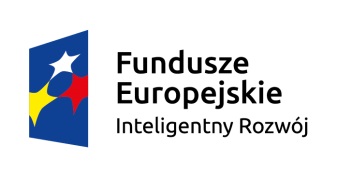 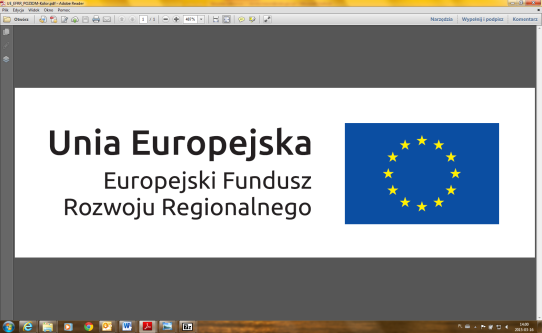 